13th Annual Samuel & Lucille Ritvo LecturePresented byYale School of Medicine’s Department of Child Study Center"Healing from Racial Trauma"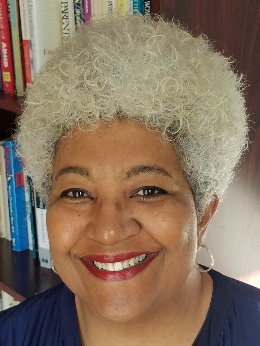 April 20, 2021 @ 1:00Virtual Talkhttps://zoom.us/j/97271063445?pwd=V3NqbkVPVnAwYTZidWVWaEFML2xNUT09Course Director: Andres Martin, MD, MPHThere is no corporate support for this activityThis course will fulfill the licensure requirement set forth by the State of ConnecticutTARGET AUDIENCETrainees in child psychiatry, psychology, and social work, faculty, clinicians, scientistsLEARNING OBJECTIVESAt the conclusion of this activity, participants will be able to:Identify 2 different causes of racial traumaObserve the impact of historical atrocities on marginalized populations.Identify 3 different populations impacted by historical and/or racial traumaLearn the relationship between DNA and certain traumatic experiencesNEEDS ASSESSMENTThis lecture, honoring Sam and Lucille Ritvo, will explore the relationship between sociocultural oppression experienced by historically marginalized people and trauma responses seen in clinical settings with this population.  In particular, we will reflect on the impact of generational experiences and what is needed to heal from racial traumaDESIGNATION STATEMENTThe Yale School of Medicine designates this live activity for 1 AMA PRA Category 1 Credit(s)™.  Physicians should only claim the credit commensurate with the extent of their participation in the activity. FACULTY DISCLOSURESDonna Harris: NONEAndres Martin:  NONEIt is the policy of Yale School of Medicine, Continuing Medical Education, to ensure balance, independence, objectivity and scientific rigor in all its educational programs.  All faculty participating as speakers in these programs are required to disclose any relevant financial relationship(s) they (or spouse or partner) have with a commercial interest that benefits the individual in any financial amount that has occurred within the past 12 months; and the opportunity to affect the content of CME about the products or services of the commercial interests.  The Center for Continuing Medical Education will ensure that any conflicts of interest are resolved before the educational activity occurs.ACCREDITATIONThe Yale School of Medicine is accredited by the Accreditation Council for Continuing Medical Education to provide continuing medical education for physicians.